ПРОЕКТ МЕЖЕВАНИЯ Территории Чердынского городского поселения Чердынского муниципального района Пермского края ПОЯСНИТЕЛЬНАЯ ЗАПИСКА07.14-ПЗг. Пермь  2014ПРОЕКТ МЕЖЕВАНИЯ Территории Чердынского городского поселения Чердынского муниципального района Пермского края ПОЯСНИТЕЛЬНАЯ ЗАПИСКА07.14-ПЗДиректор   ООО «Альянс-Геодезия»                                        Мальков  Д.В. Начальник отдела, ГИП                                                              Тиунов С.Ю. г. Пермь  2014СОДЕРЖАНИЕ    Введение….................................................................................................………4 Опорно-межевая сеть на территории проектирования……...……...…………5 Структура территории образуемая в результате межевания………….……....6 Правообладатели объектов недвижимости, сервитуты     и иные обременения ………………………………………...…………...….7 Формирование земельных участков объектов инженерной  инфраструктуры………………………………...…………………….…………7 Правовой статус объектов планирования………………………………....……9 Градостроительные планы земельных участков………………………..……...9 Основные показатели по проекту межевания:7.1Основные технико-экономические показатели          проекта межевания…………………………………………………...…..107.2 Экспликация земельных участков…………………………...………….....10 Приложения…………………………..………………………....……………….12ВведениеРазработка проектной документации  «Проекта межевания территории Чердынского городского поселения Чердынского муниципального района Пермского края» выполнена  ООО «Альянс-Геодезия».  Основные решения по формированию земельных участков приняты на основе ранее разработанного генерального плана, в соответствии с земельным и градостроительным законодательством.Цель разработки проекта: Подготовка проекта планировки территории осуществляется в целях выделение элементов планировочной структуры, установление параметров земельных участков, планируемых для предоставления строительства больничного корпуса, а также обслуживающих его сооружений и предоставления их в государственную собственность Пермского края. Установление правового регулирования земельного участка;Формирование земельного участка, как объекта государственного учета объекта недвижимости и государственной регистрации прав на него;Определение и установление границ сервитута;Повышение эффективности использования территории населенного пункта.Задачами подготовки проекта является анализ фактического землепользования и соблюдения требований по нормативной обеспеченности на единицу площади земельного участка объектов, расположенных в районе проектирования.Исходные материалы, используемые в проекте межевания:Межевые планы;Генеральный план Чердынского городского поселения;ПЗЗ Чердынского городского поселения; Опорно-межевая сеть на территории проектирования.Система координат -  местная МСК 59.Названия пункта и тип знака геодезической сети – ОМЗ 164, ОМЗ 165.Действующая система геодезической сети удовлетворяет требованиям выполнения землеустроительных работ для установления границ земельных участков на местности.Рекомендации по порядку установления границ на местности.Установление границ земельного участка на местности следует выполнять в соответствии с требованиями федерального законодательства, а также инструкции по проведению межевания.Вынос межевых знаков на местность необходимо выполнить в комплексе землеустроительных работ с обеспечением мер по уведомлению заинтересованных лиц и согласованию с ними границ. Установление границ земельных участков на местности должно быть выполнено в комплексе работ по одновременному выносу красных линий. Структура территории, образуемая в результате межевания.Территория проекта межевания  составляет около 21490.87 кв. м. и располагается в северной части города.Границами объекта градостроительного планирования являются: улица Богословскя на севере, улица Алинская на юге, парк Победы и частная территория на западе, на востоке жилая зона. Вид разрешенного использования – лечебно-профилактические учреждения и обслуживающие его сооружения.Проектным предложением на территории размещается лечебный корпус, новая котельная и очистное сооружение, помимо уже существующих объектов.Формируемая среда отвечает современным социальным, гигиеническим и градостроительным требованиям, обеспечивается условиями безопасной среды обитания по нормируемым санитарно-гигиеническим и противопожарным требованиям, градостроительным характеристикам общественно деловых территорий.В соответствии с исходными материалами на территории проектирования сформирован 1 земельный участок, который предоставляется под объекты здравоохранения . Правообладатели объектов недвижимости, сервитуты и иные обременения.На территории проектирования уже существуют строения: гараж, больницы, котельная. Присутствуют инженерные коммуникации, зеленые насаждения. Настоящий проект  формируется на основе существующих земельных участков, транспортной сети, а также узловых сооружений и коммуникаций. В последствии территория, как и объекты на ней будут  предоставлены в государственную собственность Пермского края. 4. Формирование земельных участков объектов инженерной инфраструктуры.Выполнен расчет площади земельного участка по объектам инженерных сетей энергоснабжения, который соблюдает следующие требования: для опор энергоснабжения размеры обособленного участка составляют 0,05м.кв., данные параметры земельного участка включены в общее планировочное решение технической зоны. Линейная часть объектов инженерной инфраструктуры не расположенная непосредственно на поверхности земли в границы земельного участка не включается и требует обеспечения необходимых мер по сохранности и обслуживанию. Для обеспечения мер по охране и защите объектов, проектом предлагается установление охранных зон линейных объектов и узловых объектов инженерной инфраструктуры, которые составляют:а) вдоль воздушных линий электропередачи - в виде части поверхности участка земли и воздушного пространства (на высоту, соответствующую высоте опор воздушных линий электропередачи), ограниченной параллельными вертикальными плоскостями, отстоящими по обе стороны линии электропередачи от крайних проводов при неотклоненном их положении на следующем расстоянии:до 1 кВ – ;от1 кВ до 20 кВ – 5 м- для линий с самонесущими или изолированными проводамиб) вдоль подземных кабельных линий электропередачи - в виде части поверхности участка земли, расположенного под ней участка недр (на глубину, соответствующую глубине прокладки кабельных линий электропередачи), ограниченной параллельными вертикальными плоскостями, отстоящими по обе стороны линии электропередачи от крайних кабелей на расстоянии  (при прохождении кабельных линий напряжением до 1 киловольта в городах под тротуарами - на  в сторону зданий и сооружений и на  в сторону проезжей части улицы);в) Ремонтно-охранные зоны сетей водопровода установлены на основании требований СП 42.13330.2011 Актуализированная редакция СНиП 2.07.01-89*. «Градостроительство. Планировка и застройка городских и сельских поселений». Размер ремонтно-охранных зон определен в соответствии с пунктом 12.35 (табл. 15) выше указанного СП и составляет –  и 3х3 м от колодцев, смотровых колодцев и колонок.г) Ремонтно-охранные зоны сетей связи установлены на основании постановления Правительства РФ от 9 июня . № 578 «Об утверждении Правил охраны линий и сооружений». Размер ремонтно-охранных зон составляет – . Ремонтно-охранные зоны установлены как на существующий водопровод так и на запроектированный водопровод .д) Ремонтно-охранные зоны теплотрасс установлены на основании СНиП 2.04.07-86 «Тепловые сети». Размер ремонтно-охранных зон составляет  не менее  в каждую сторону.Земельные участки системы внутриквартальных проездов в качестве отдельных структурных элементов не выделены.5. Правовой статус объектов планирования.Предусмотренная проектом планировки территория является застроенной, в границах проектируемой территории существуют объекты недвижимости, оформленные в установленном законом порядке. в  последствии данные здания и сооружения как и территория будут переданы в собственность Пермского края.6. Градостроительный план земельного участка.Подготовка градостроительного плана земельного участка осуществляется применительно к предназначенным для: объектов здравоохранения и обслуживающих его сооружений (1 участок). В составе самостоятельных документов в рамках проекта планировки и межевания, для объектов инженерной инфраструктуры данные документы составляются после разработки плана территории соответствующими организациями.    7. Основные показатели по проекту межевания.Настоящий проект обеспечивает равные права и возможности правообладателей земельного участка в соответствии с действующим законодательством. Сформированные границы земельного участка позволяют обеспечить необходимые требования по содержанию и обслуживанию объектов здравоохранения и обслуживающих его сооружений в условиях сложившейся планировочной системы территории проектирования.7.1 Основные технико-экономические показатели проекта межеванияДлинна дорожно-уличной сети составляет 89.66 м7.2 Экспликация земельного участка 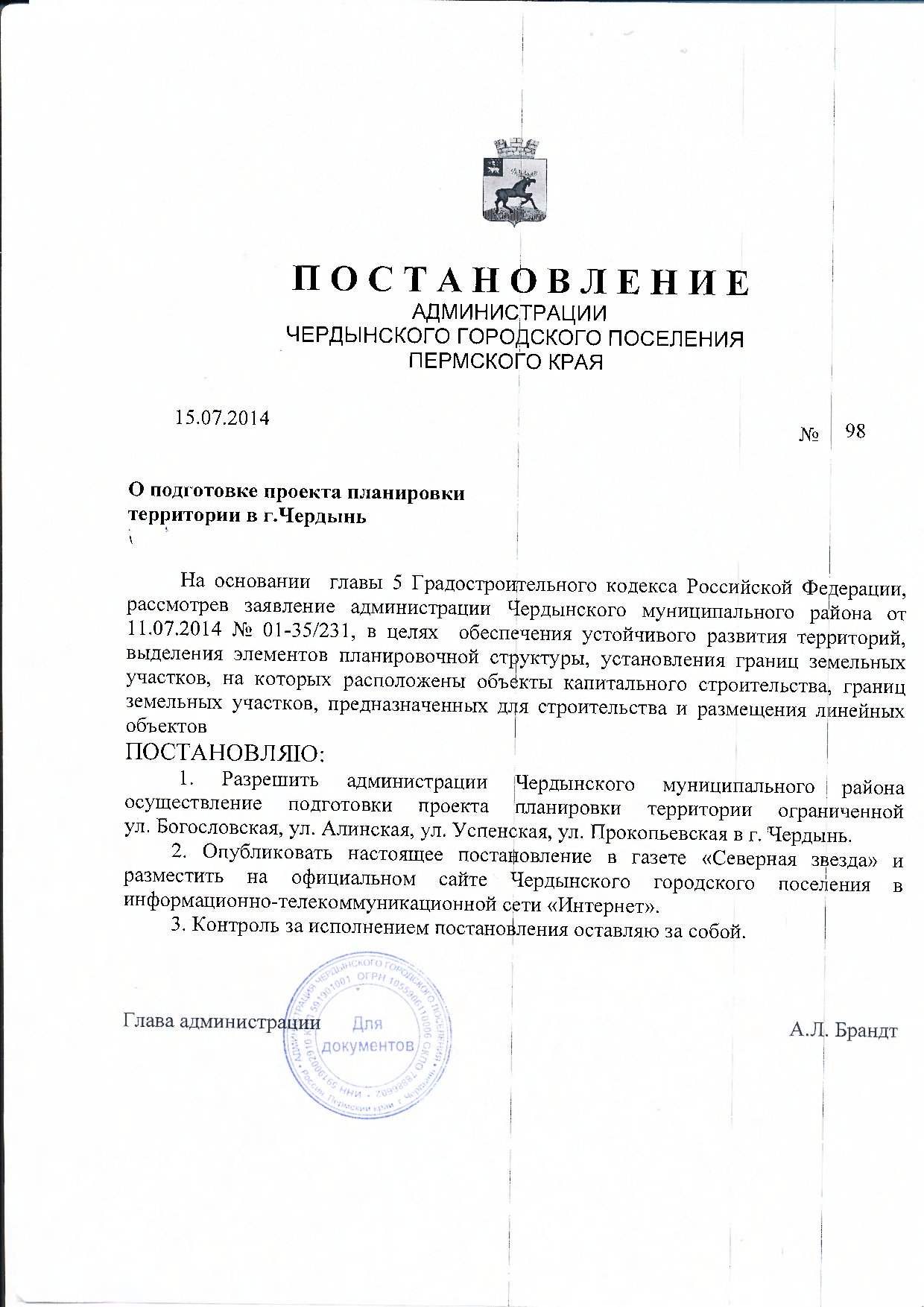 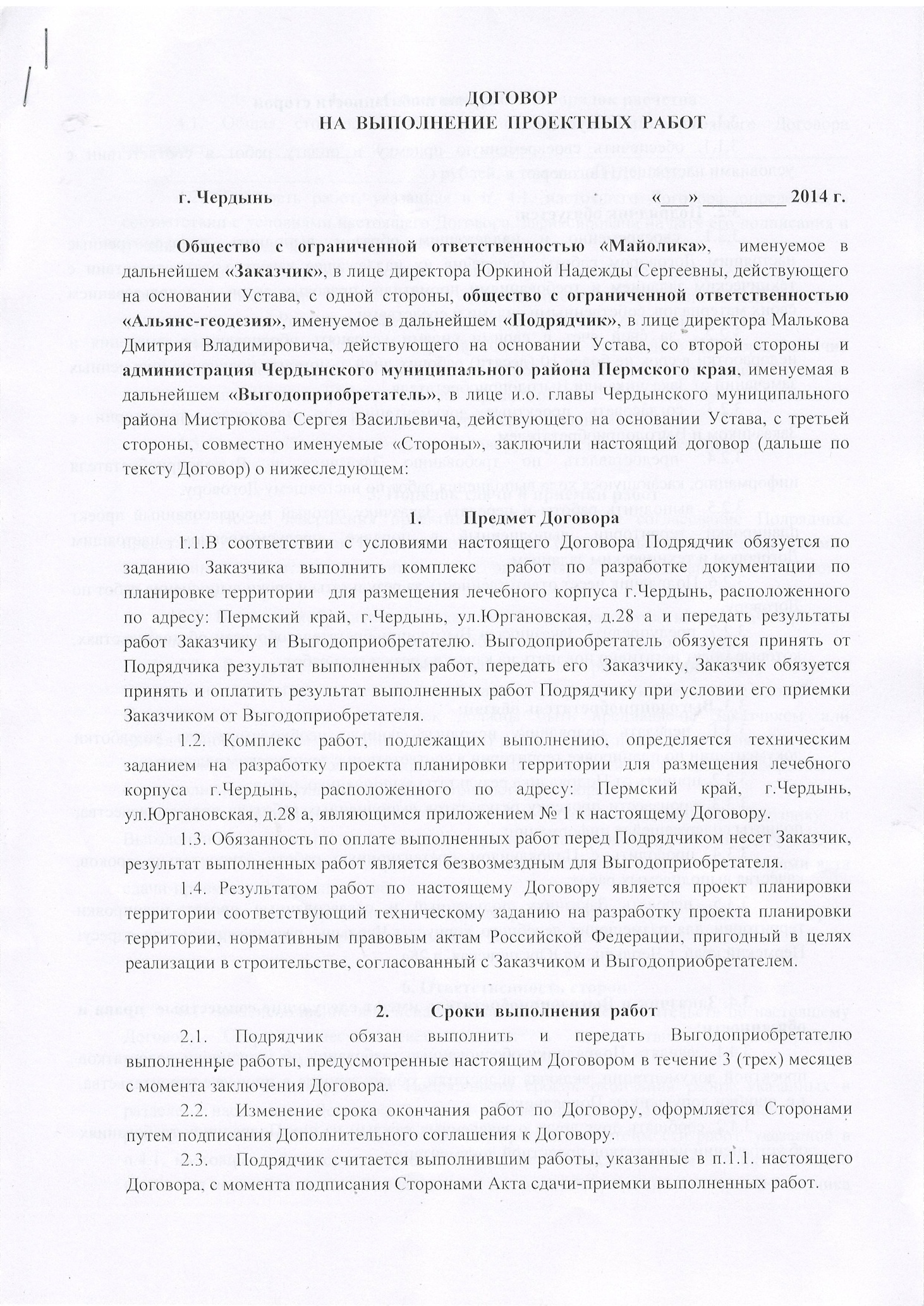 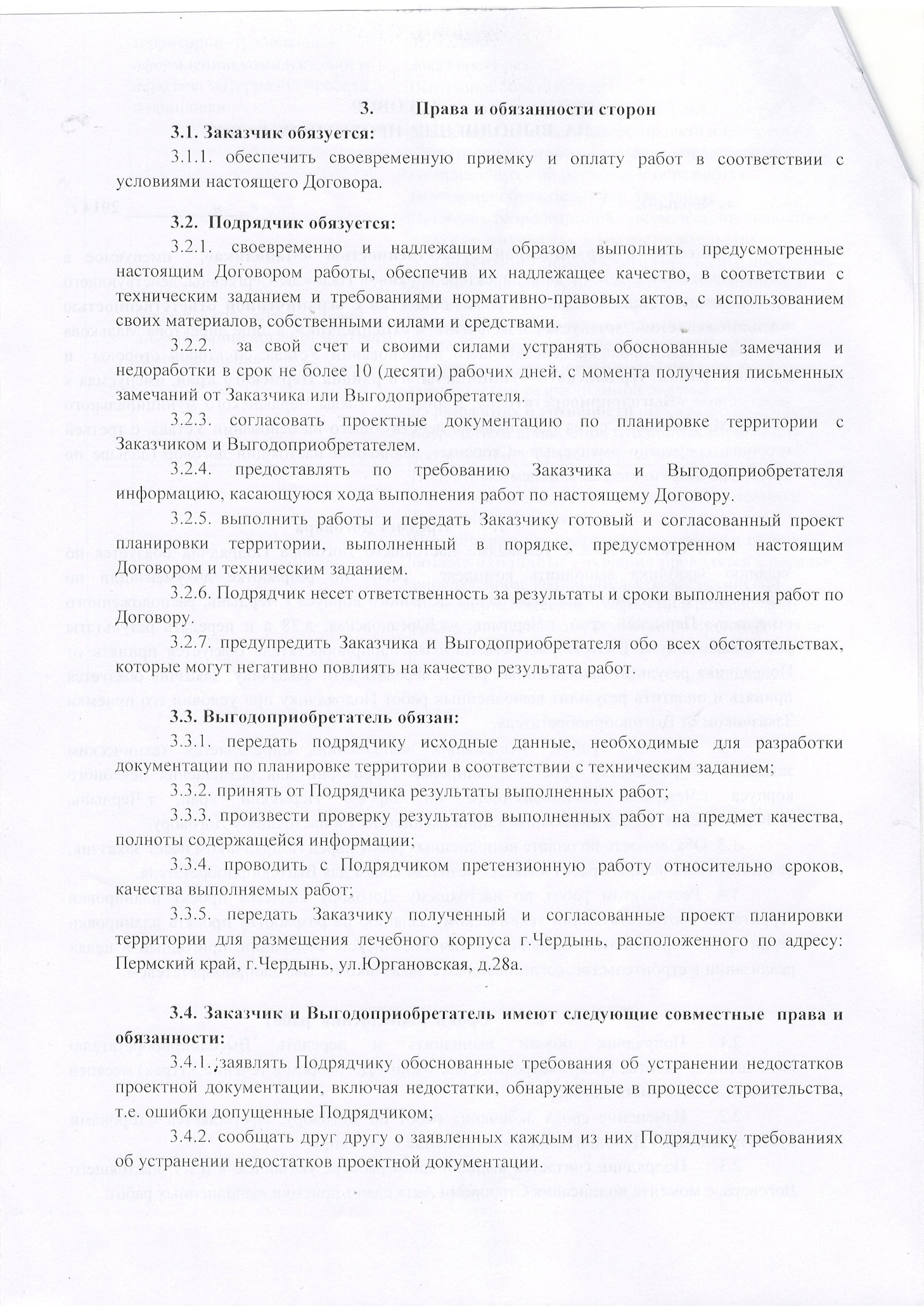 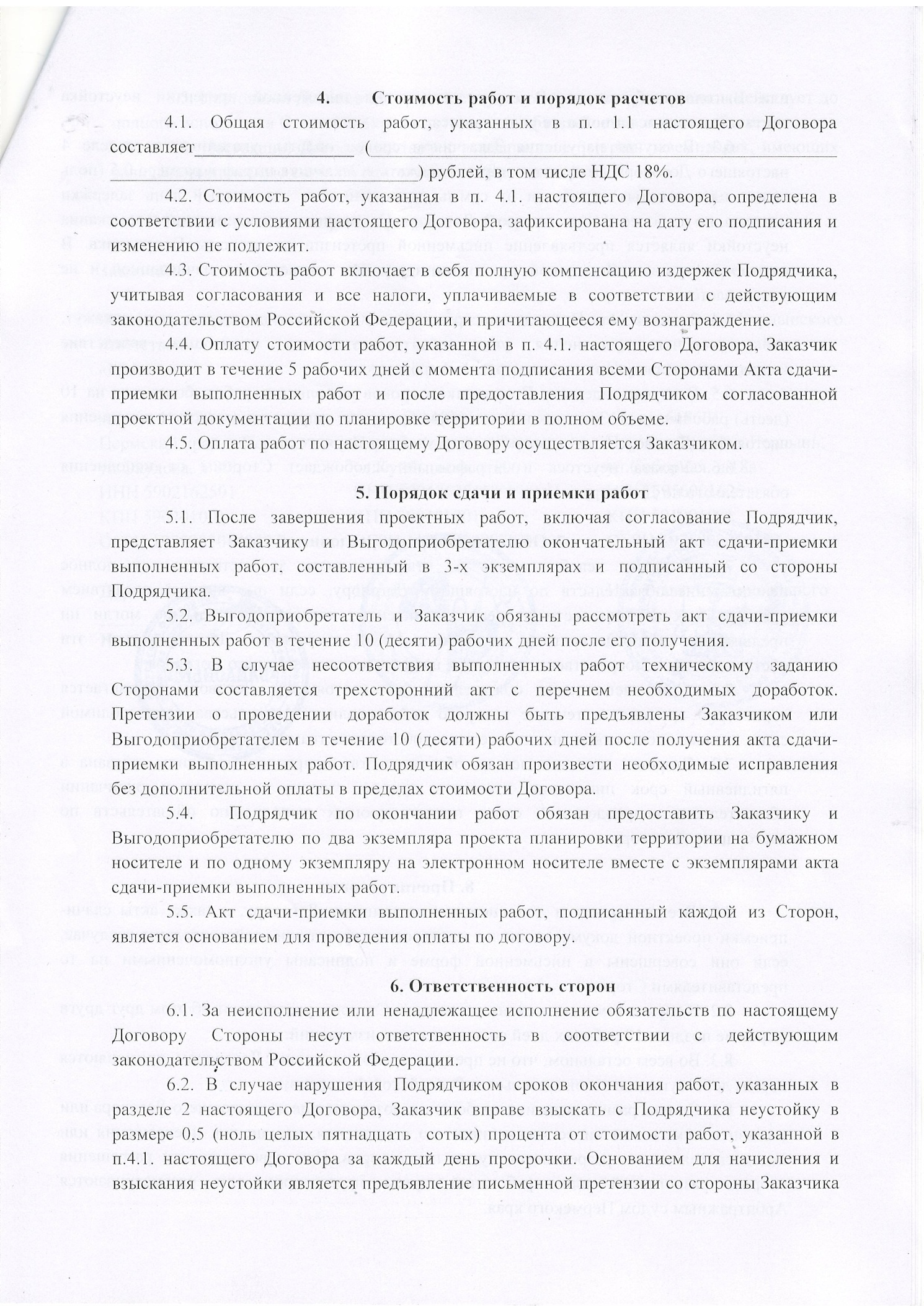 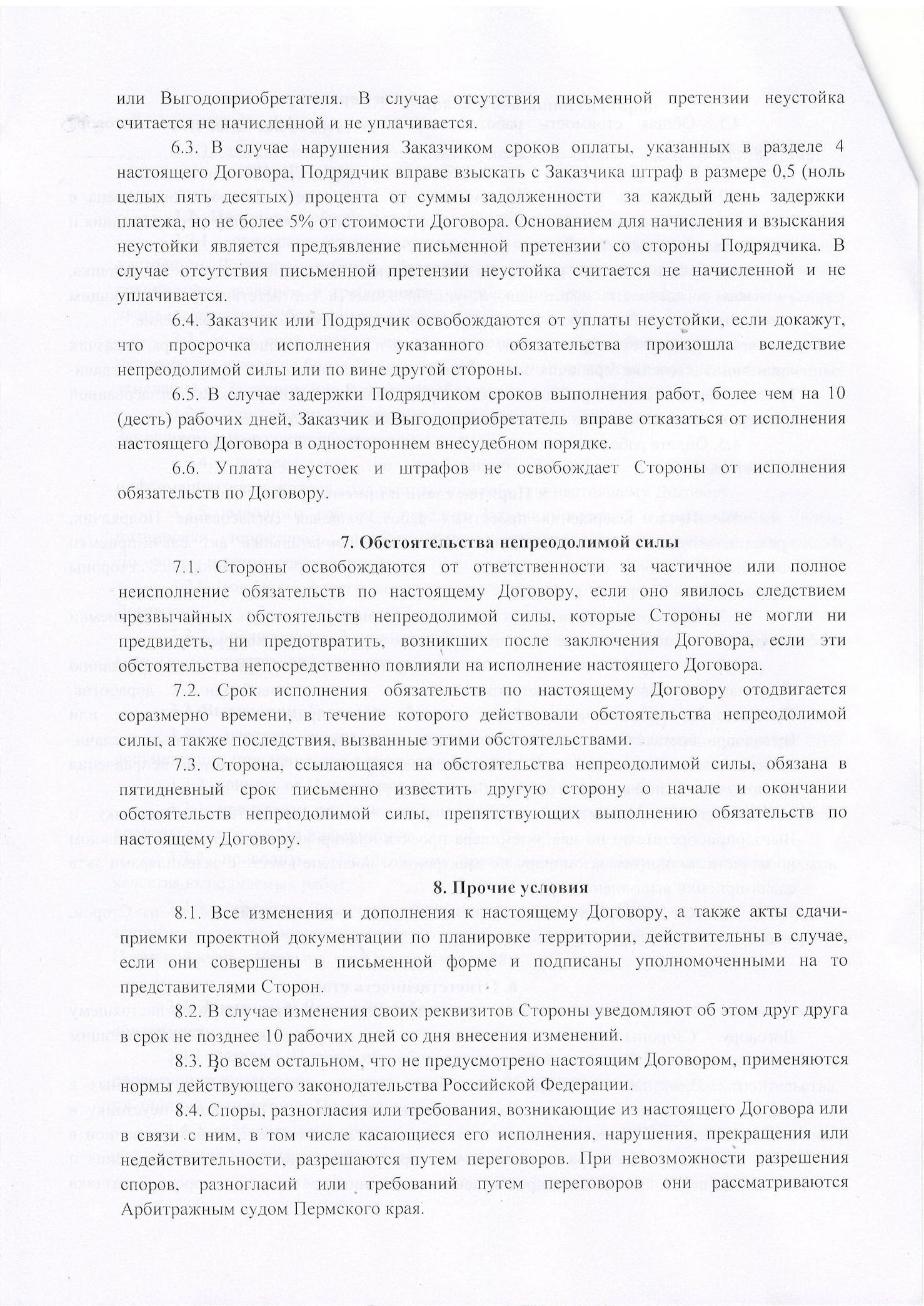 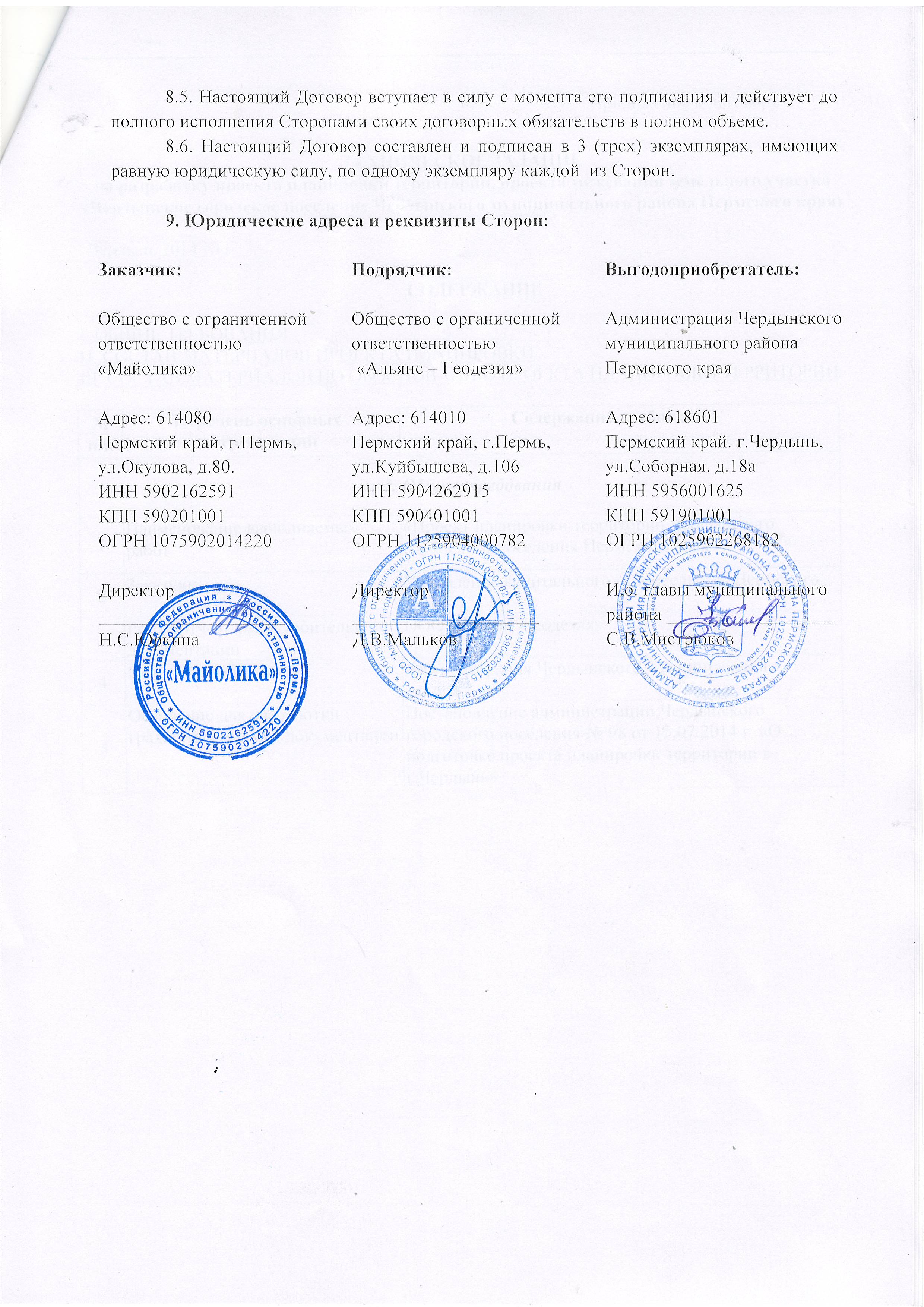 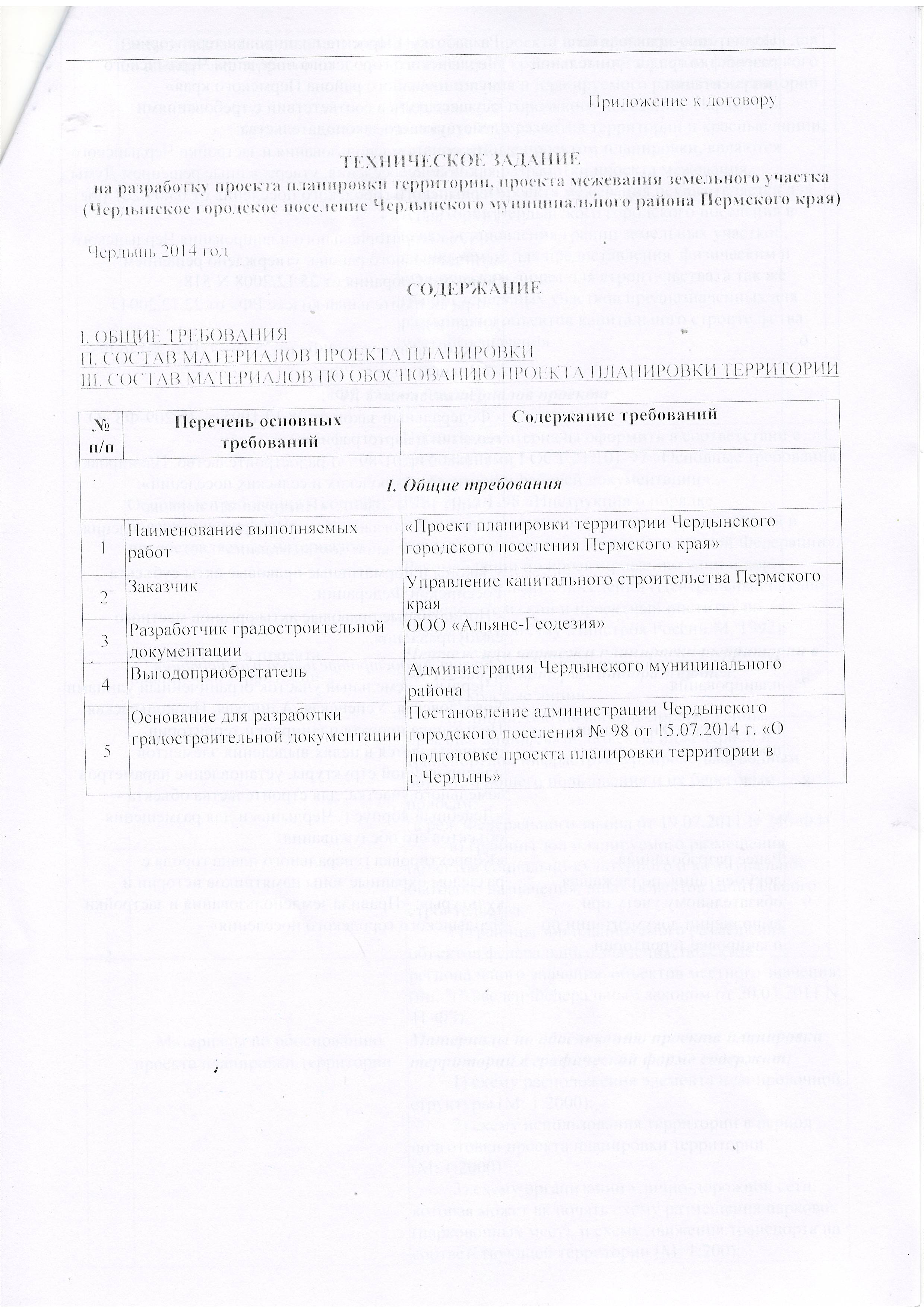 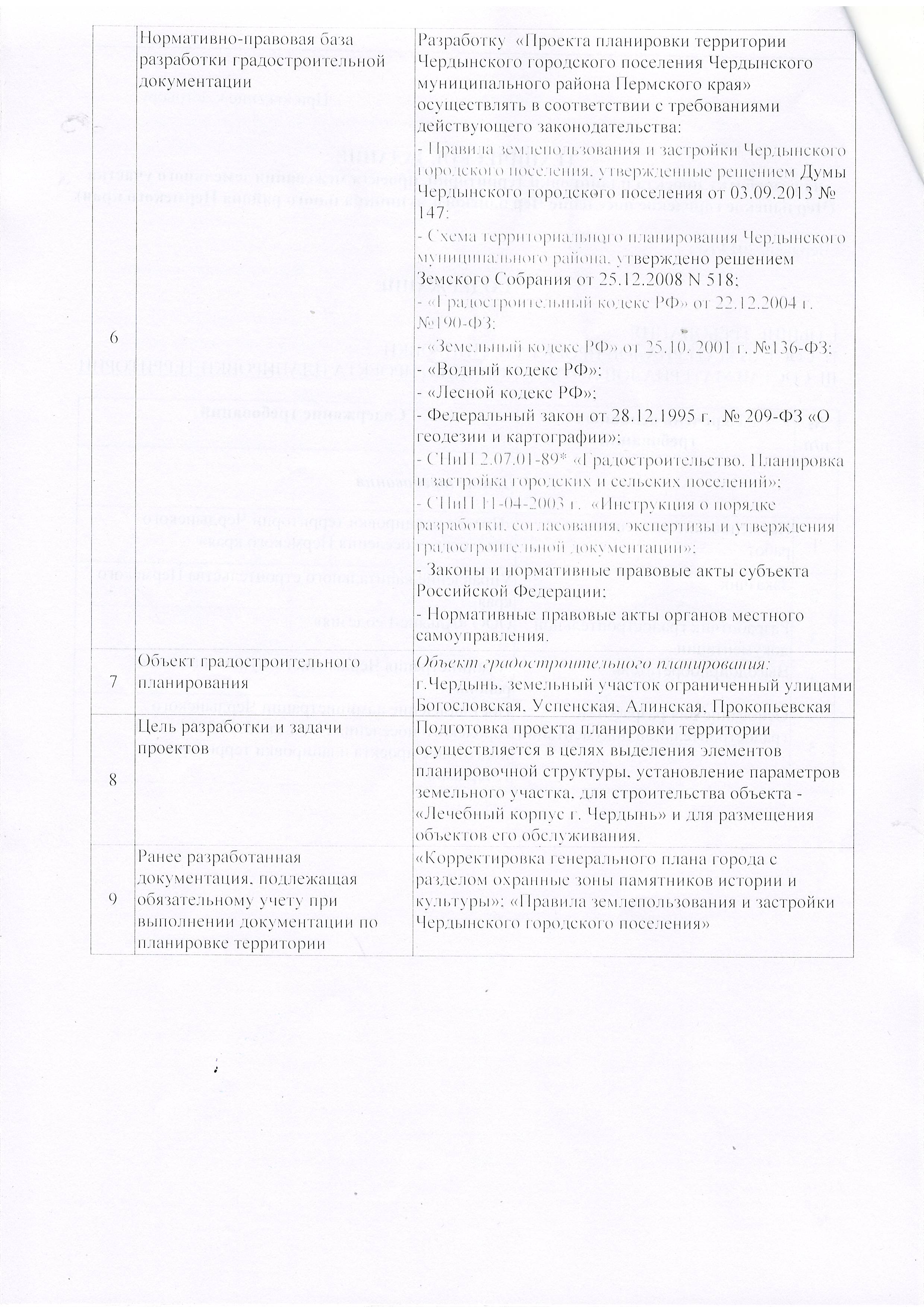 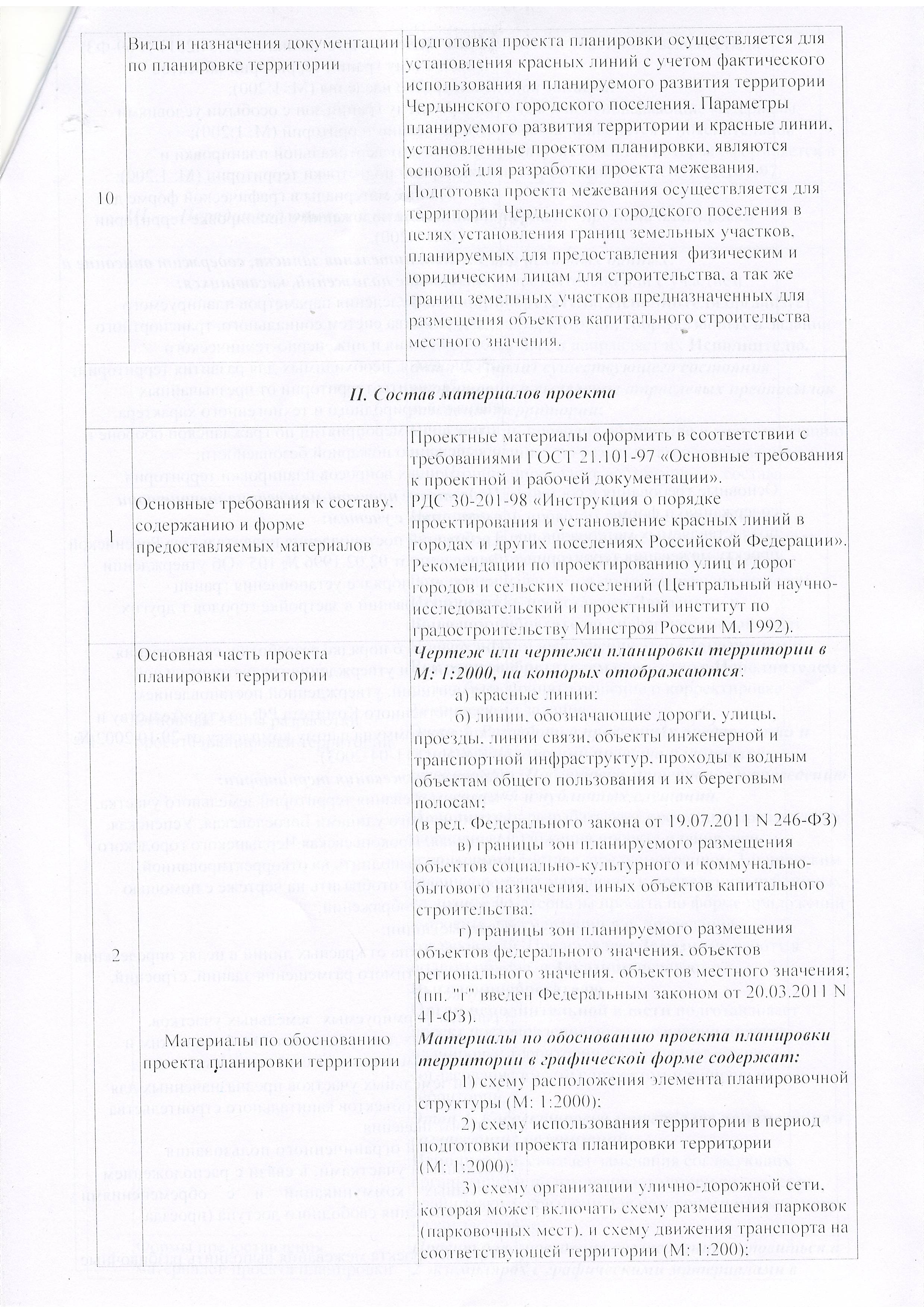 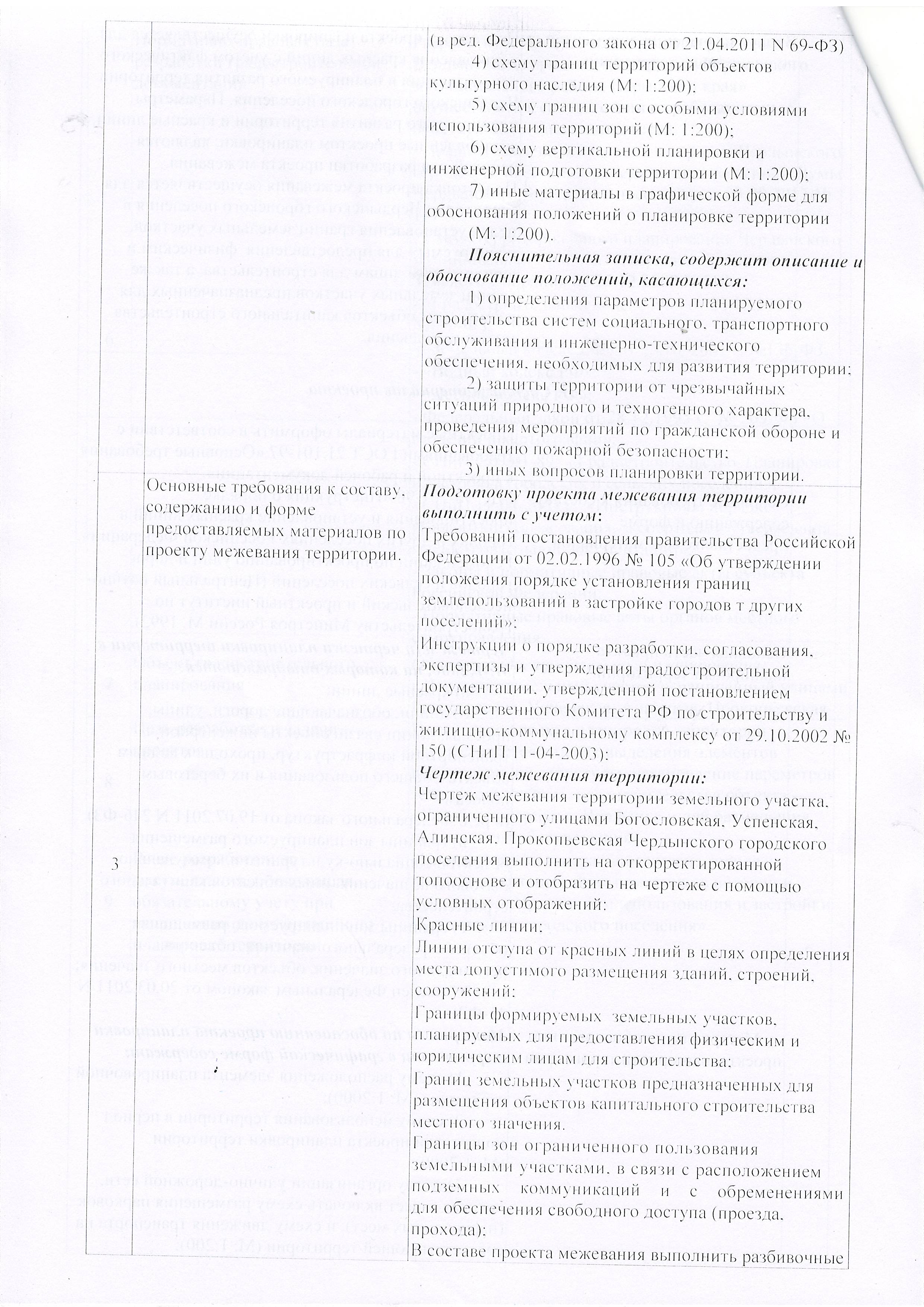 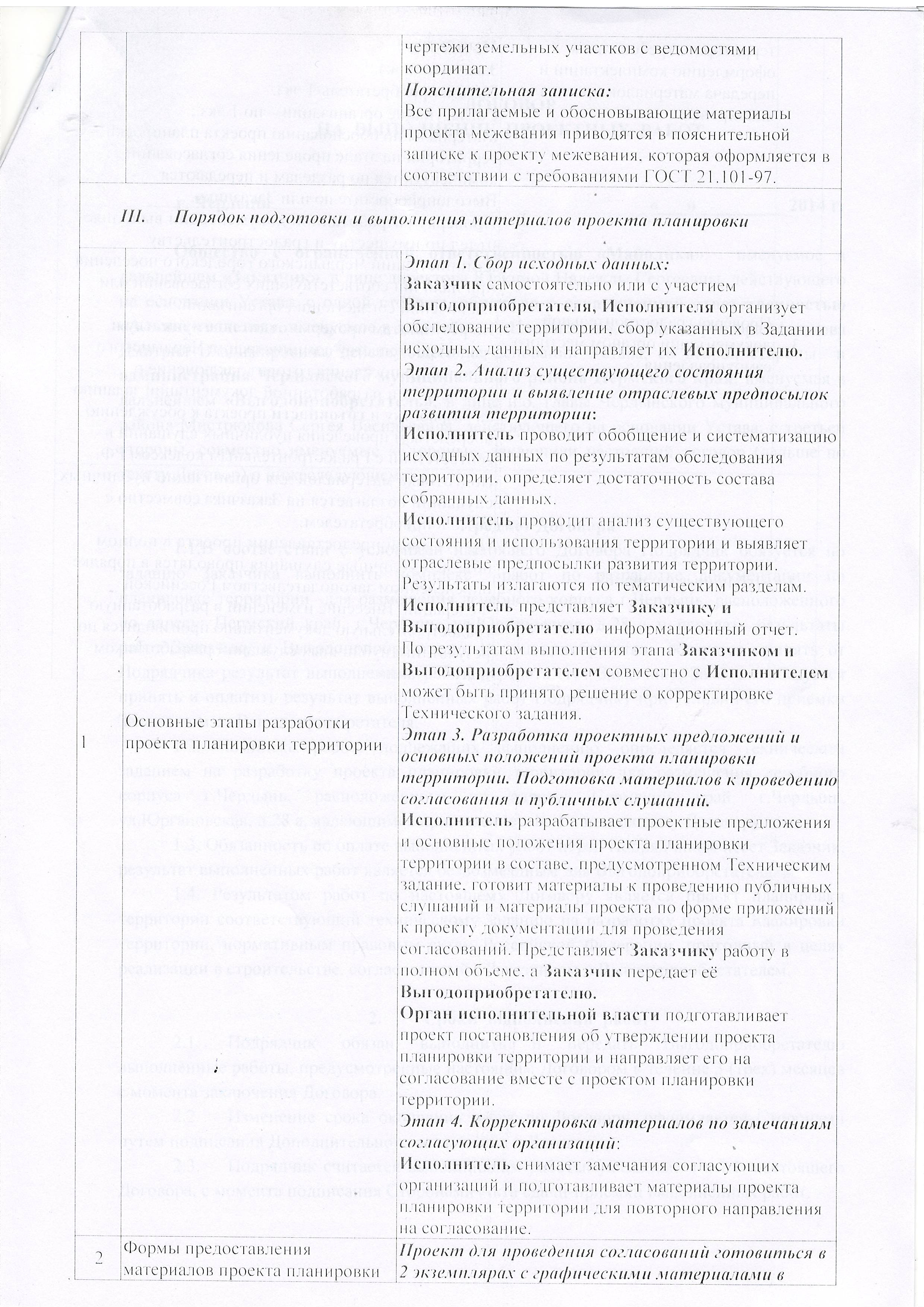 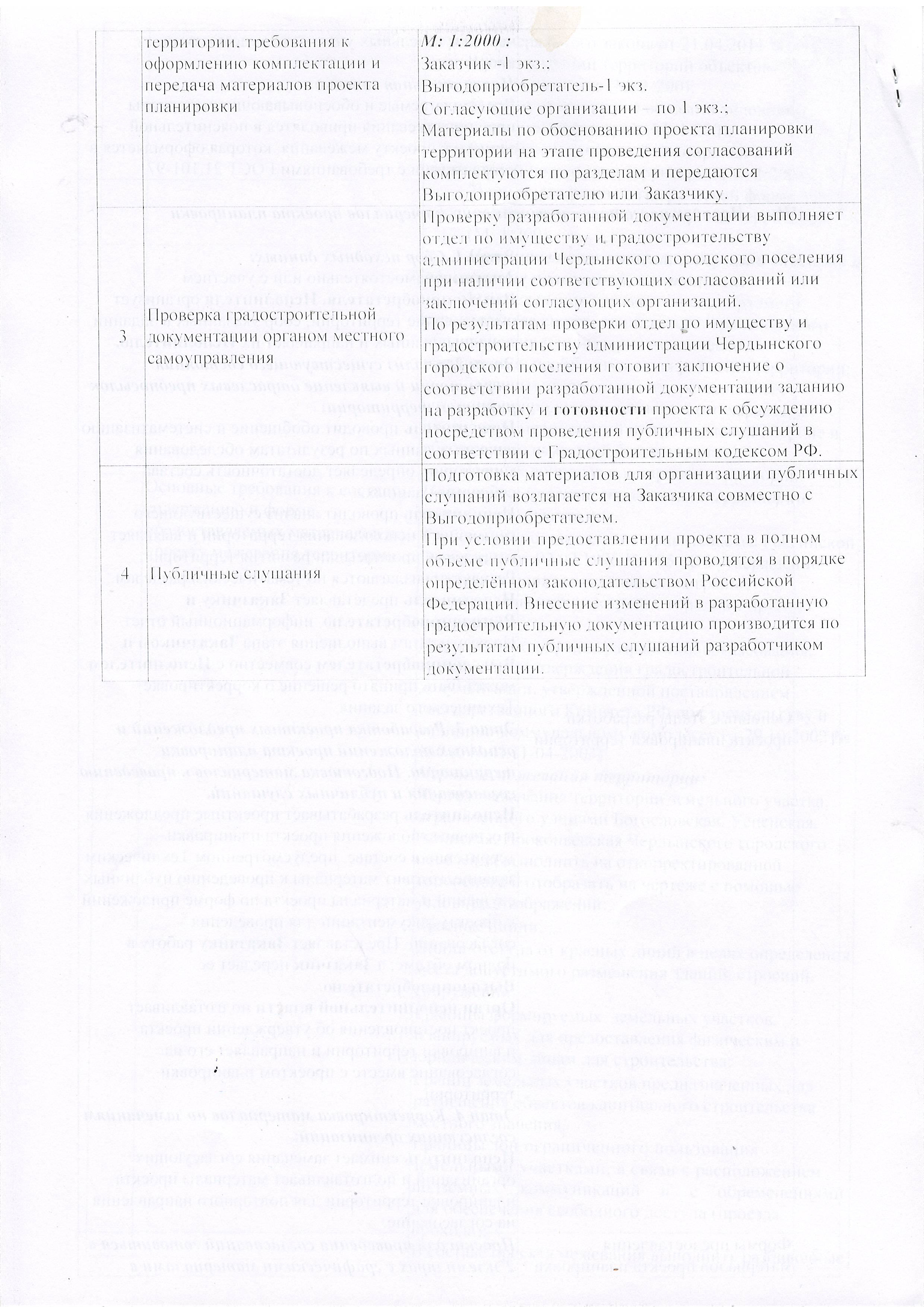 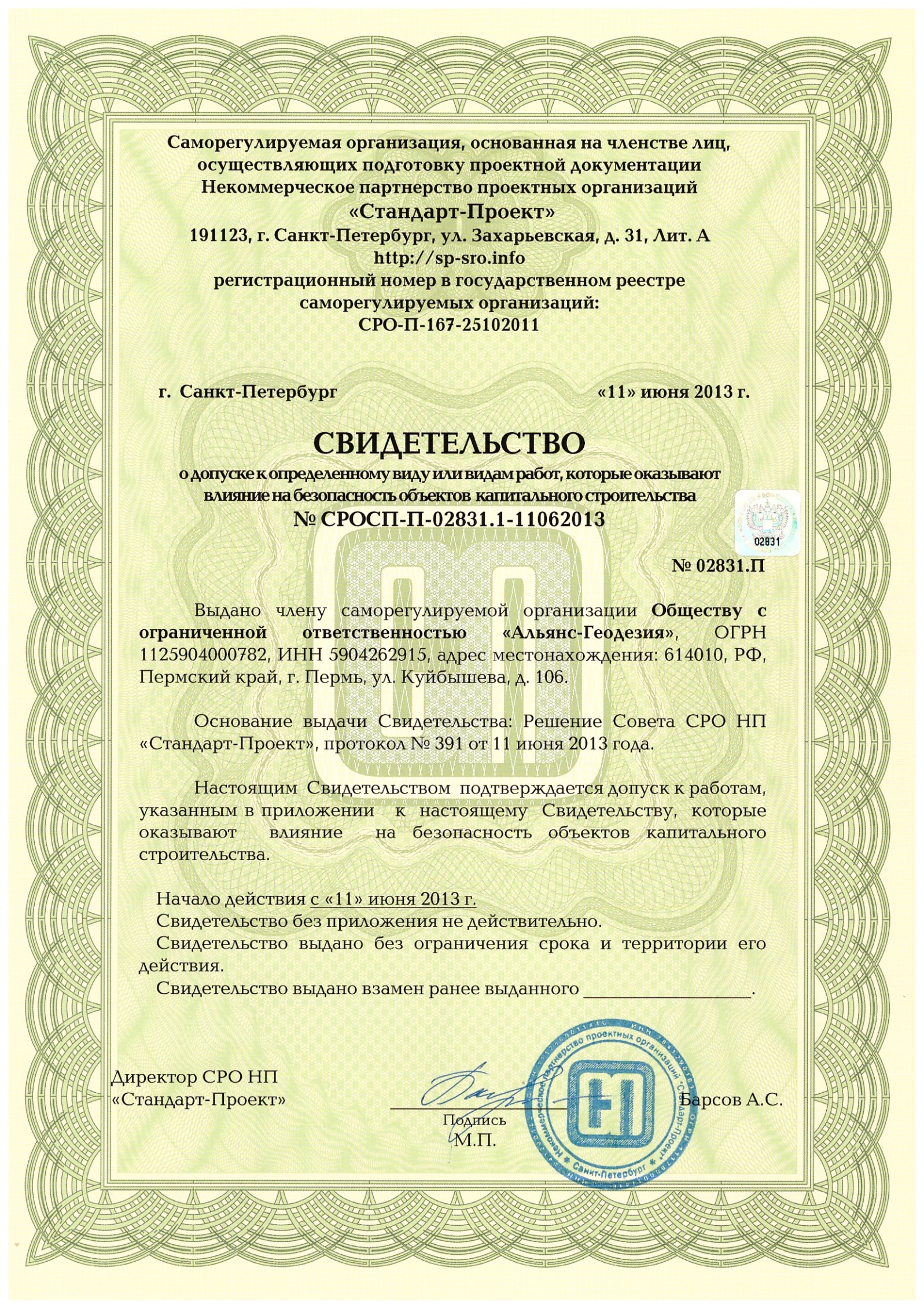 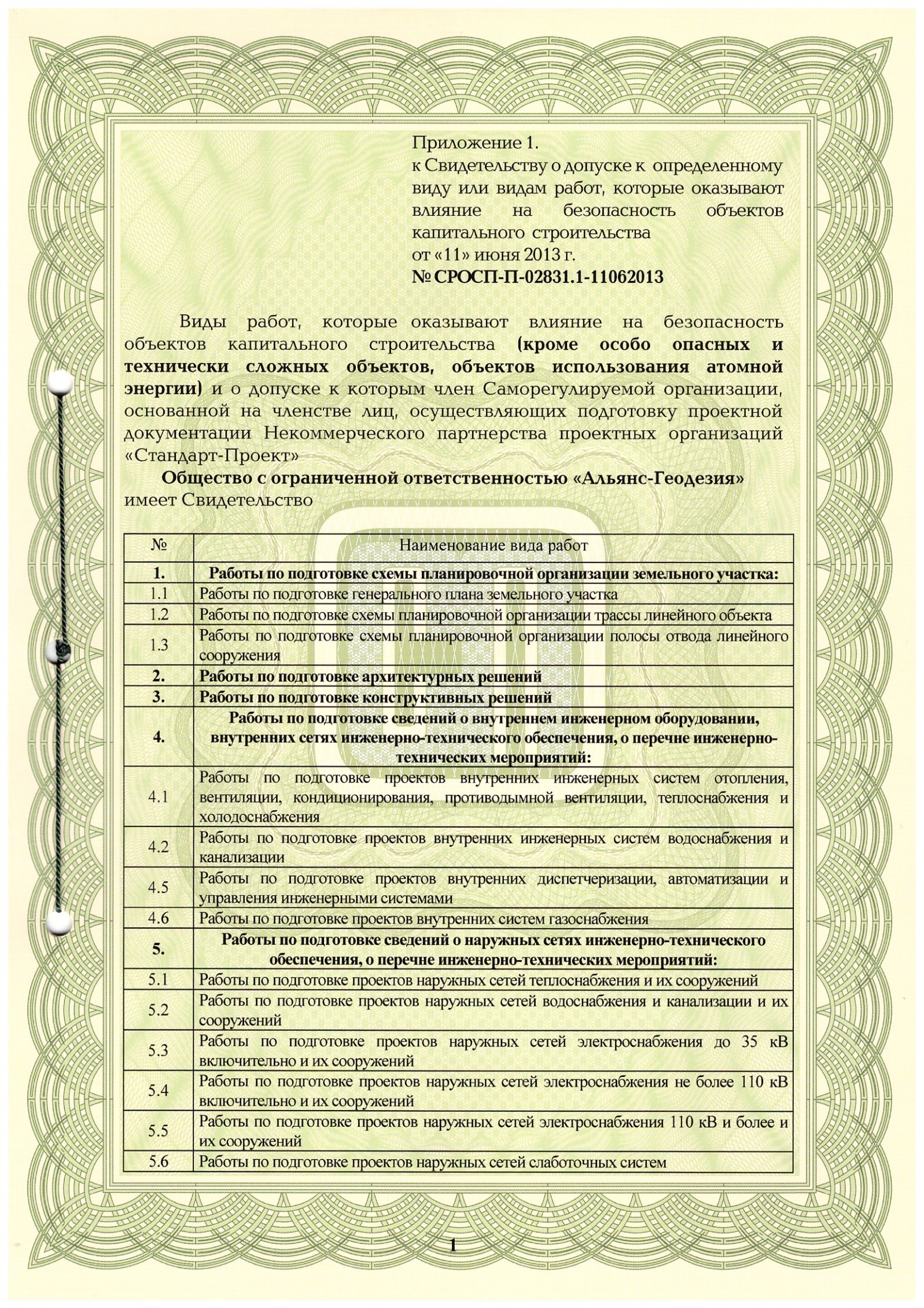 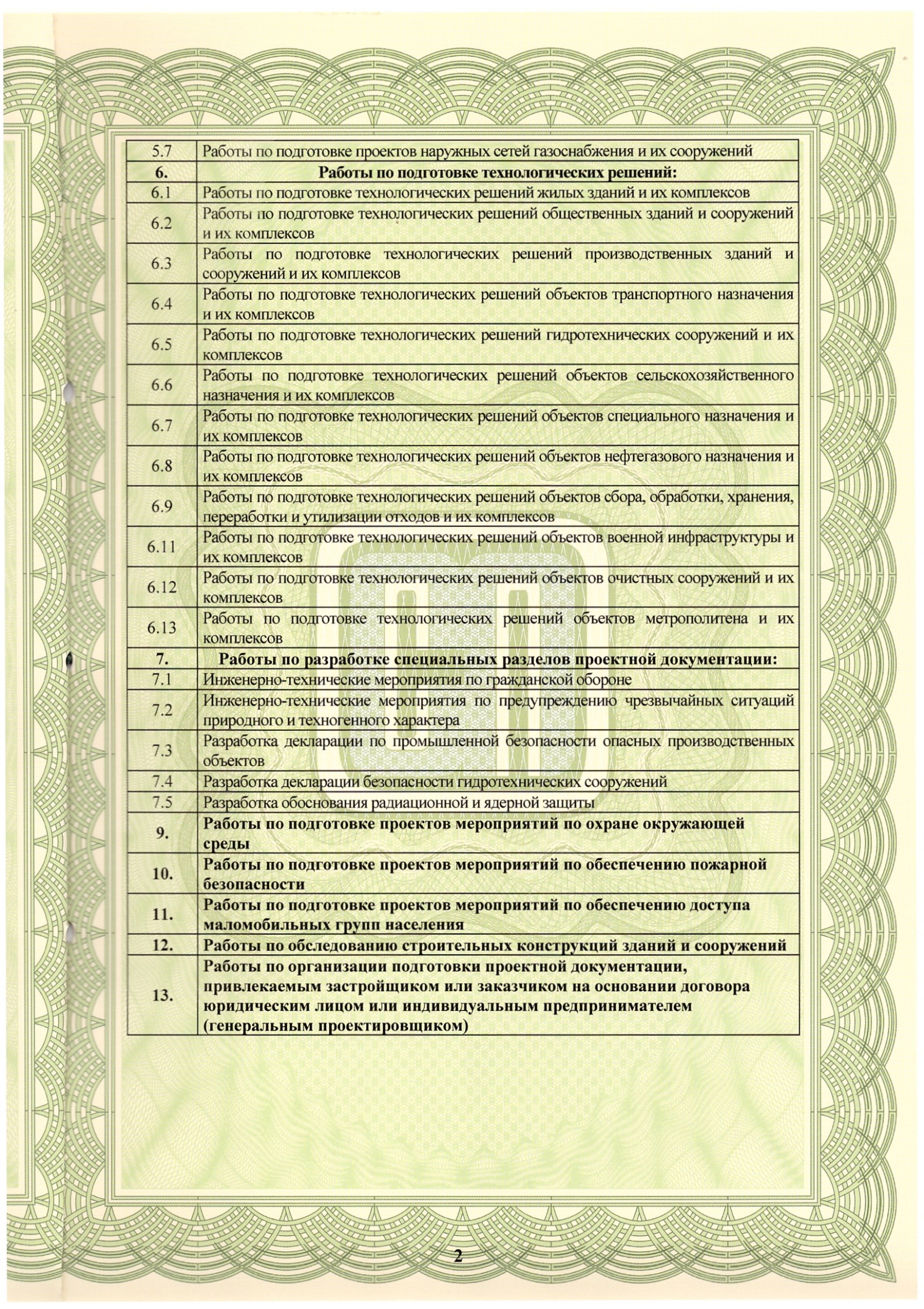 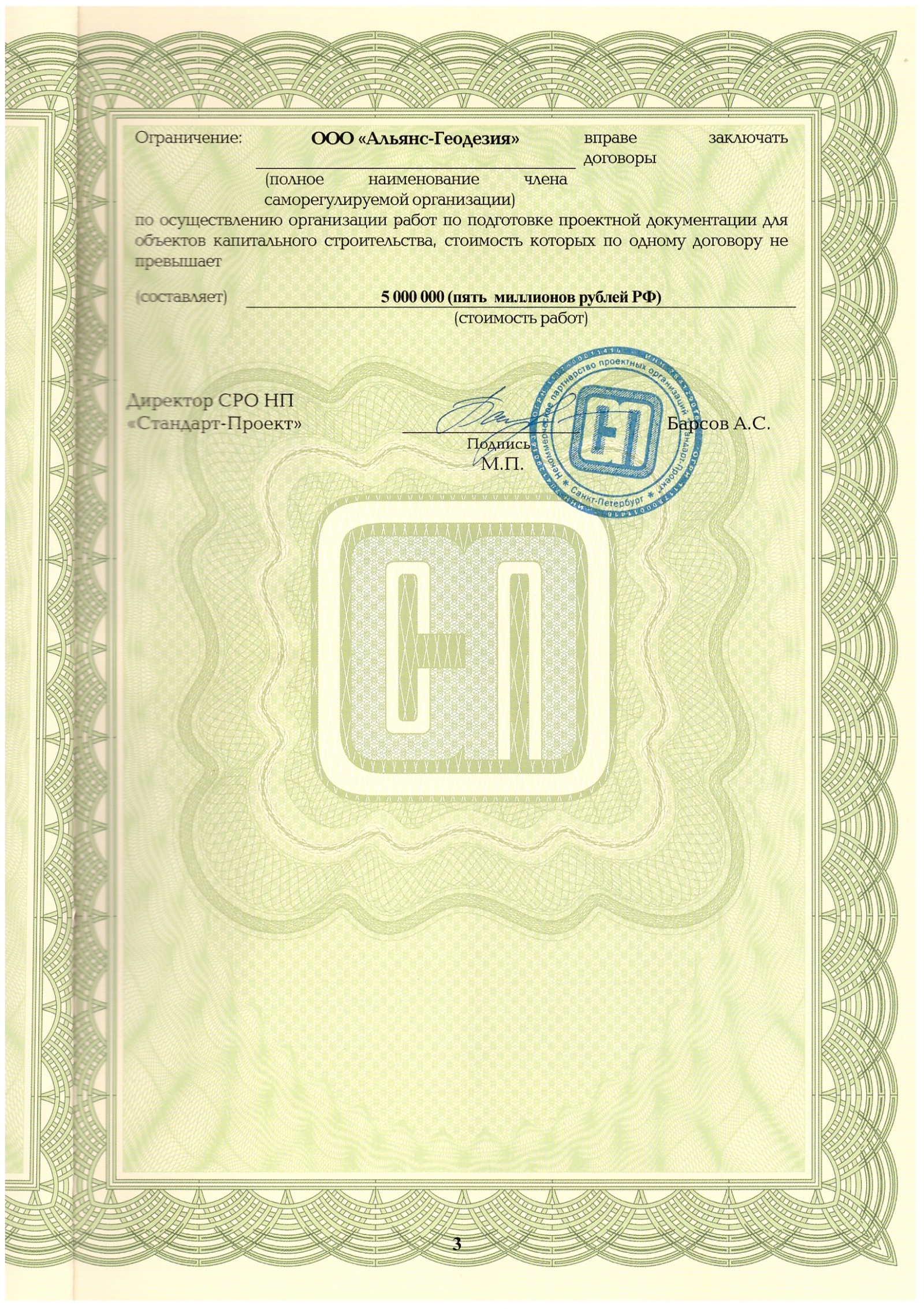 №n/nНаименование показателяЕд. изм.Проектное предложениеТерритория межевания1Территория, подлежащая межеванию, всего:Кв.м.21490.87№ на листе ПЛРазрешенное использованиеПлощадь1уч. кв. мКадастровый номерВид права12345Формируемый земельный участок под размещение объектов строительства Формируемый земельный участок под размещение объектов строительства Формируемый земельный участок под размещение объектов строительства Формируемый земельный участок под размещение объектов строительства Формируемый земельный участок под размещение объектов строительства 1Земельный участок объектов здравоохранения21490.87------------Итого по  земельному участку в границах межевания21490.87------------